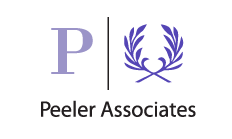 Helping Leaders Grow[Name][Date]HelpfulHarmful